We want you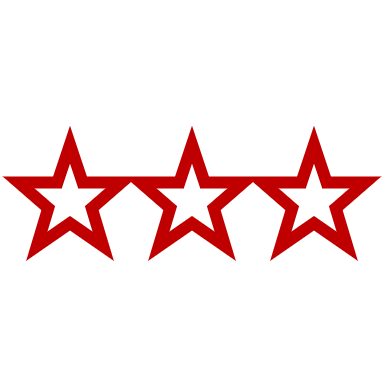 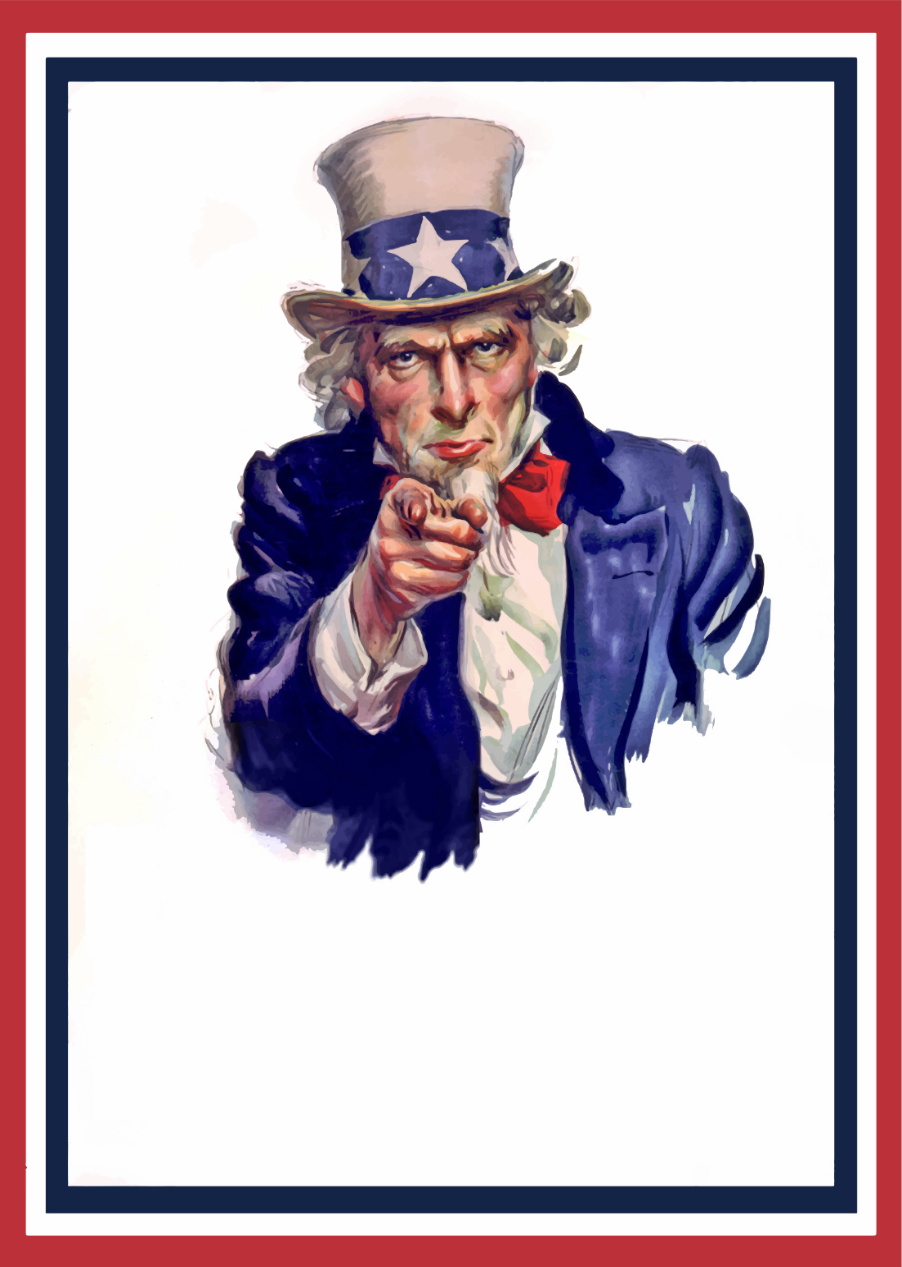 To donate thisholiday season